Obec Horné Otrokovce                                              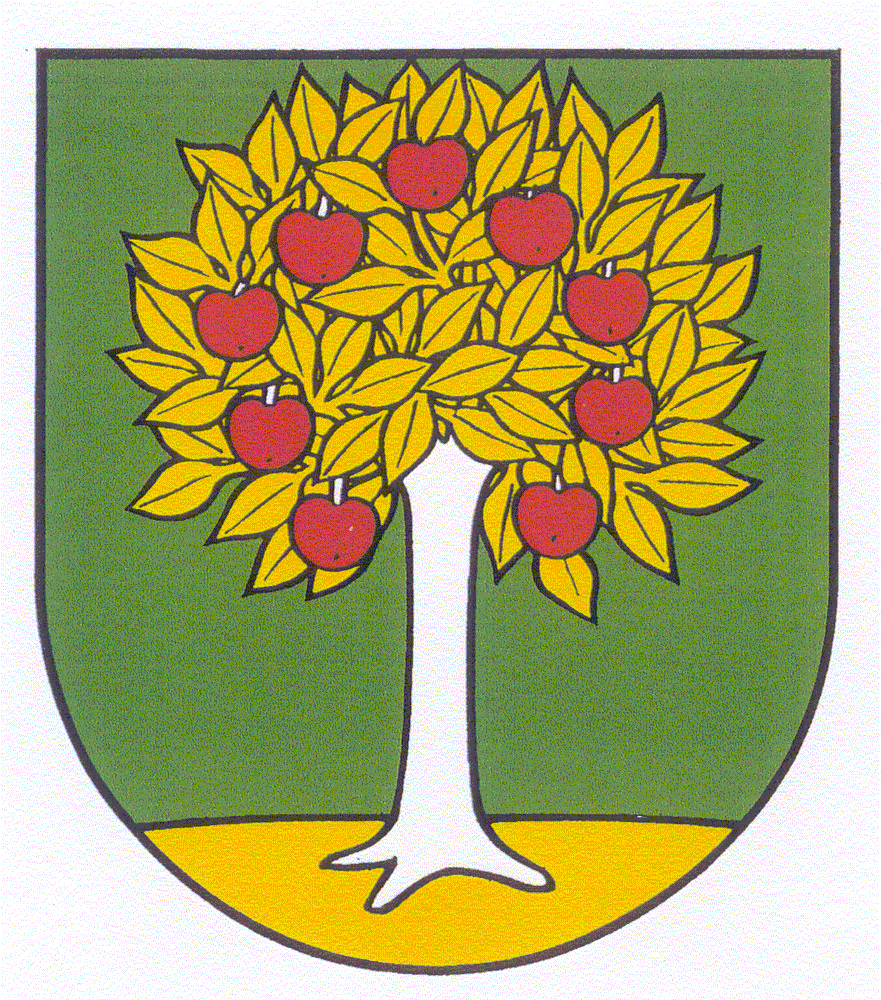                Obecný úrad, 92062, Horné Otrokovce č. 146                                                               Súhrnná správa o zákazkách podľa § 9 ods. 9                                                                                                                             Zákona č 25/2004 Z. z. o verejnom obstarávaní a o zmene a doplnení niektorých                                                                                                                                        zákonov v z.n.p., s predpokladanou hodnotou rovnakou alebo vyššou než 1000 €3.štvrťrok 2016 / od 1.7.2016 – 30.9.2016/V Horných Otrokovciach, dňa 16.10.2016Vypracovala: Miroslava ChovanováPoradiePredmet zákazkyHodnota zákazkyIdentifikácia dodávateľa1.Rozšírenie verejného osvetlenia, montáž a zapojenie RVO a montáž LED svietidiel2340,16 €  s DPHBrodek a spol. Sládkovičova 31, Leopoldov